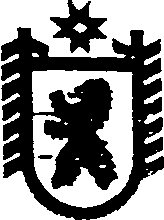 Российская ФедерацияРеспублика КарелияКОНТРОЛЬНО-СЧЕТНЫЙ КОМИТЕТ  СЕГЕЖСКОГО  МУНИЦИПАЛЬНОГО  РАЙОНАРАСПОРЯЖЕНИЕот 24 февраля 2016 года  № 8-рСегежаО признании утратившими силу некоторых распоряжений   Контрольно-счетного комитета Сегежского муниципального района  1. Признать утратившими силу:          распоряжение председателя Контрольно-счетного комитета Сегежского муниципального района от 22 апреля 2015 года №57-р «Об утверждении Порядка размещения сведений о доходах, об имуществе и обязательствах имущественного характера лиц, замещающих муниципальные должности в Контрольно-счетном комитете Сегежского муниципального района на постоянной основе, муниципальных служащих Контрольно-счетного комитета Сегежского муниципального района, их супругов и несовершеннолетних детей на официальном сайте администрации Сегежского муниципального района и предоставления этих сведений для опубликования средствам массовой информации»;          распоряжение председателя Контрольно-счетного комитета Сегежского муниципального района от 22 января 2015 года №9-р «Об утверждении  Положения о сообщении муниципальными служащими  Контрольно-счетного комитета Сегежского муниципального района о получении подарка  в связи с их должностным положением или исполнением ими служебных (должностных) обязанностей, сдаче и оценке подарка, реализации (выкупе) и зачислении средств, вырученных от его реализации»;          распоряжение председателя Контрольно-счетного комитета Сегежского муниципального района от 10 февраля 2015 года №22-р «О  порядке уведомления председателя Контрольно-счетного комитета Сегежского муниципального района о   фактах     обращения в целях склонения     муниципального       служащего   Контрольно-счетного комитета Сегежского муниципального района к совершению коррупционных правонарушений»;          распоряжение председателя Контрольно-счетного комитета Сегежского муниципального района от 26 марта 2015 года №45-р «О создании комиссии Контрольно-счетного комитета Сегежского муниципального района по соблюдению требований к служебному поведению муниципальных служащих и урегулированию конфликта интересов»;          распоряжение председателя Контрольно-счетного комитета Сегежского муниципального района от 21 января 2015 года №8-р «Об утверждении Положения о комиссии по соблюдению требований к служебному поведению муниципальных служащих и урегулированию конфликта интересов»;распоряжение председателя Контрольно-счетного комитета Сегежского муниципального района от 22 июля 2015 года №92-р «О внесении изменений в Положение о комиссии   по соблюдению требований к служебному поведению муниципальных служащих и урегулированию конфликта интересов»;распоряжение председателя Контрольно-счетного комитета Сегежского муниципального района от 24 августа 2015 года №111-р «О внесении изменений в Положение о комиссии   по соблюдению требований к служебному поведению муниципальных служащих и урегулированию конфликта интересов».2. Обнародовать путем размещения официального текста настоящего постановления  в  информационно-телекоммуникационной сети «Интернет» на официальном сайте администрации Сегежского муниципального района  http://home.onego.ru/~segadmin.  Председатель Контрольно-счетного комитетаСегежского муниципального района	                                                    Т.И. Рудковская                                